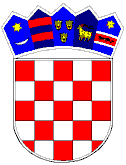 REPUBLIKA HRVATSKAVUKOVARSKO-SRIJEMSKA ŽUPANIJAOPĆINA TOMPOJEVCIOPĆINSKO VIJEĆEKLASA: 920-11/20-01/2URBROJ: 2196/07-02-20-1Tompojevci, 26.11.2020. godineNa temelju članka 17. Zakona o ublažavanju i uklanjanju posljedica prirodnih nepogoda („Narodne novine“ broj 16/19.), i članka 29. Statuta Općine Tompojevci  („Službeni vjesnik“ Vukovarsko-srijemske županije broj 05/13, 02/15, 05/16, 02/18, 12/19 i 03/20.), Općinsko  vijeće Općine Tompojevci na 23. sjednici održanoj dana 26.11.2020. godine donosi:ODLUKU o donošenju Plana djelovanja Općine Tompojevci u području prirodnih nepogoda za 2021. godinu Članak 1. Ovom Odlukom donosi se Plan djelovanja Općine Tompojevci u području prirodnih nepogoda za 2021. godinu. Članak 2. Plan djelovanja Općine Tompojevci u području prirodnih nepogoda za 2021. godinu sastavni je dio ove Odluke. Članak 3. Ova Odluka stupa na snagu osmog dana od dana objave u „Službenom vjesniku“ Vukovarsko-srijemske županije.                                                                              	                  Predsjednik Općinskog vijeća									Zlatko PotočkiPLAN DJELOVANJA OPĆINE TOMPOJEVCI U PODRUČJU PRIRODNIH NEPOGODA ZA 2021. GODINUStudeni 2020. godineUVODPlan djelovanja sadržava:Popis mjera i nositelja mjera u slučaju nastajanja prirodne nepogodeProcjene osiguranja opreme i drugih sredstava za zaštitu i sprječavanje stradanja imovine, gospodarskih funkcija i stradanja stanovništvaSve druge mjere koje uključuju suradnju s nadležnim tijelima iz ovoga Zakona i/ili drugih tijela, znanstvenih ustanova i stručnjaka za područje prirodnih nepogoda.U cilju ublažavanja i djelomičnog uklanjanja posljedica prirodne nepogode, osiguravaju se i planiraju novčana sredstva, određuje njihova namjena i način dodjele.Predstavničko tijelo Općine Tompojevci do 30. studenog tekuće godine donosi Plan djelovanja za sljedeću kalendarsku godinu s ciljem određenja mjera i postupanja djelomične sanacije šteta od prirodnih nepogoda. Izvršno tijelo Općine Tompojevci podnosi predstavničkom tijelu do 31. ožujka tekuće godine izvješće o izvršenju Plana djelovanja za proteklu kalendarsku godinu. 1. UGROZE DEFINIRANE ZAKONOM Temeljem članka 3. Zakona o ublažavanju i uklanjanju posljedica prirodnih nepogoda (NN 16/19), Prirodnom nepogodom, u smislu ovoga Zakona, smatraju se iznenadne okolnosti uzrokovane nepovoljnim vremenskim prilikama, seizmičkim uzrocima i drugim prirodnim uzrocima koje prekidaju normalno odvijanje života, uzrokuju žrtve, štetu na imovini i/ili njezin gubitak te štetu na javnom infrastrukturi i/ili okolišu.Prirodnom nepogodnom smatraju se:  potres,olujni i orkanski vjetar, požar, poplava, suša, tuča, kiša koja se smrzava u dodiru s podlogom, mraz, izvanredno velika visina snijega, snježni nanos i lavina, nagomilavanje leda na vodotocima, klizanje, tečenje, odronjavanje i prevrtanje zemljišta, druge pojave takva opsega koje, ovisno o mjesnim prilikama, uzrokuju bitne poremećaje u životu ljudi na određenom području.U smislu ovog Zakona, štetama od prirodnih nepogoda ne smatraju se one štete koje su namjerno izazvane na vlastitoj imovini te štete koje su  nastale zbog nemara i/ili zbog nepoduzimanja propisanih mjera zaštite. Prirodna nepogoda može se proglasiti ako je vrijednost ukupne izravne štete najmanje 20% vrijednosti izvornih prihoda jedinice lokalne samouprave za prethodnu godinu ili ako je prirod (rod) umanjen najmanje 30% prethodnog trogodišnjeg prosjeka na području jedinice lokalne samouprave ili ako je nepogoda umanjila vrijednost imovine na području jedinice lokalne samouprave najmanje 30%.Ispunjenje uvjeta iz prethodnog stavka utvrđuje Općinsko povjerenstvo za procjenu šteta.1.1. UGROZE NA PODRUČJU OPĆINE TOMPOJEVCITemeljem Procjene rizika za područje Općine Tompojevci od ožujka 2018. godine, na području Općine Tompojevci moguće su sljedeće ugroze prirodnih katastrofa: poplave izazvane izlijevanjem kopnenih vodnih tijela, ekstremne temperature, epidemije i pandemije, ekstremna suša.Važećom Procjenom rizika, kao i pripadajućim Planom djelovanja CZ Općine Tompojevci od studenog 2018. godine, obrađene su sljedeće prirodne ugroze:poplave izazvane izlijevanjem otvorenih vodnih tijela, potres, ekstremne temperature, epidemija i pandemija, tuča, ekstremna suša.Ugroze koje se obrađuju dokumentima zaštite i spašavanja, odnosno u ovom slučaju Procjenom rizika za područje Općine Tompojevci i Planom djelovanja sustava CZ Općine Tompojevci neće se obrađivati ovim Planom.2. POPIS MJERA I NOSITELJA MJERA U SLUČAJU NASTAJANJA PRIRODNE NEPOGODEPod pojmom mjere u smislu Zakona smatraju se sva djelovanja od strane Općine Tompojevci vezana za sanaciju nastalih šteta, ovisno o naravi, odnosno vrsti prirodne nepogode koja je izgledna za određeno područje, odnosno o posljedicama istih. Kako se prirodne nepogode uglavnom javljaju iznenada i ne nastaju uvijek štete istih razmjera, u ovom dijelu moguće je provesti: Preventivne mjere radi umanjenja posljedica prirodne nepogodePreventivne mjere obuhvaćaju: saniranje postojećih klizišta, uređivanje kanala i propusta uz prometnice, uređivanje korita potoka, rječica i rijeka, uređenje retencija, izgradnju barijera za sprečavanje odnošenja zemlje izvan poljoprivrednih površina, rušenje starih i trulih stabala, postavljanje zaštitnih mreža protiv tuče i slično. Mjere za ublažavanje i otklanjanje izravnih posljedica prirodne nepogodeMjere za ublažavanje i otklanjanje izravnih posljedica prirodne nepogode podrazumijevaju procjenu šteta i posljedica, sanaciju nastalih oštećenja i šteta. Sanacija obuhvaća aktivnosti kojima se otklanjaju posljedice prirodne nepogode, pružanje prve pomoći unesrećenima ukoliko ih je bilo, čišćenje stambenih, gospodarskih i drugih objekata od nanosa mulja, šljunka, drveća i slično, odstranjivanje odronjene zemlje, mulja i šljunka s cesta i lokalnih putova, te sve ostale radnje kojima se smanjuju nastala oštećenja. Ugroze koje se obrađuju dokumentima civilne zaštite (potres, poplava, ekstremne vremenske pojave i ostalo) se neće obrađivati ovim Planom jer su mjere i postupci obrađeni u Procjeni rizika od velikih nesreća i Planu djelovanja sustava civilne zaštite Općine Tompojevci, te važećom Procjenom ugroženosti i Planom zaštite od požara i tehnoloških eksplozija Općine Tompojevci, te drugim važećim dokumentima Općine. 3. MJERE I NOSITELJI PO VRSTAMA PRIRODNIH NEPOGODA3.1. Olujni i orkanski vjetarPreventivne mjere radi umanjenja posljedica prirodne nepogode Kod planiranja i gradnje prometnica valja voditi računa o vjetru i pojavi ekstremnih zračnih turbulencija. Na prometnicama tj. na mjestima gdje vjetar ima jače olujne udare trebaju se postavljati posebni zaštitni sistemi, tzv. vjetrobrani i posebni znakovi upozorenja. Mjere za ublažavanje i otklanjanje izravnih posljedica prirodne nepogodeMjere za ublažavanje i otklanjanje izravnih posljedica prirodne nepogode podrazumijevaju procjenu šteta i posljedica, sanaciju nastalih oštećenja i šteta. Sanacija obuhvaća aktivnosti kojima se otklanjaju posljedice prirodne nepogode, pružanje prve pomoći unesrećenima ukoliko ih je bilo te sve ostale radnje kojima se smanjuju posljedice olujnog i orkanskog nevremena.3.2. MRAZPreventivne mjere radi umanjenja posljedica prirodne nepogodeU preventivno djelovanje prije svega spada proizvodnja unutar staklenika ili plastenika čime se zasićuju nasadi i urod od posljedica mraza. Kod većih gospodarstvenika, kao i na područjima koja se ne mogu štititi plastenicima, preventivno ulaganje je osiguranje uroda i nasada od posljedica mraza kod osiguravajućih društava.Mjere za ublažavanje i otklanjanje izravnih posljedica prirodne nepogode Mjere za ublažavanje i otklanjanje izravnih posljedica prirodne nepogode podrazumijevaju procjenu šteta i posljedica, sanaciju nastalih oštećenja i šteta. Sanacija obuhvaća aktivnosti kojima se otklanjaju posljedice prirodne nepogode, te sve ostale radnje kojima se smanjuju posljedice mraza.3.3. VELIKA VISINA SNIJEGA I SNJEŽNI NANOSIPreventivne mjere radi umanjenja posljedica prirodne nepogodeU preventivno djelovanje prije svega spada upozoravanje stanovništva (DHMZ), priprema zimske službe, pozivanje stanovništva da izvršavaju svoje komunalne obveze, priprema soli i mehanizacije i drugo.Mjere za ublažavanje i otklanjanje izravnih posljedica prirodne nepogodeMjere za ublažavanje i otklanjanje izravnih posljedica prirodne nepogode podrazumijevaju dostatnu intervenciju komunalnih snaga i stanovnika, sanaciju nastalih oštećenja i šteta. Sanacija obuhvaća aktivnosti kojima se otklanjaju posljedice prirodne nepogode, te sve ostale radnje kojima se smanjuju posljedice obimnog snijega.3.4. Ostale ugroze – rizicia) Poplava, požari (osobito većih otvorenih prostora), klizišta tla, suša, tuča – Aktiviranje Povjerenstva i potrebnih operativnih snaga, kao i kod drugih elementarnih nepogoda.4. NOSITELJI MJERA PO PRIRODNIM NEPOGODAMANositelji mjera za ublažavanje te otklanjanje izravnih posljedica prirodnih nepogoda su operativne snage sustava civilne zaštite koje su definirane Zakonom o sustavu civilne zaštite:Stožer civilne zaštite Općine TompojevciDVDGradsko društvo Crvenog križa VukovarHGSS-Stanica VinkovciPored Operativnih snaga sustava CZ kao nositelji određenih mjera u pojedinim ugrozama pojavit će se i :Centar za socijalnu skrb-podružnica VukovarZavod za hitnu medicinu Vukovarsko-srijemske županije Hrvatske vodeHEP ODS-Elektra VinkovciHŠ UŠP Vinkovci, Šumarija Vukovar; Hrvatske ceste d.o.o.ŽUC Vukovarsko-srijemske županijeZavod za javno zdravstvo Vukovarsko-srijemske županijeRavnateljstvo civilne zaštite (MUP), Područni ured civilne zaštite Vukovar i Služba CZ/ŽC 112 VukovarSve navedene snage koristit će se u provođenju mjera kod svih elementarnih nepogoda, ovisno o potrebama za istima.5. PROCJENE OSIGURANJA OPREME I DRUGIH SREDSTAVA ZA ZAŠTITU I SPRJEČAVANJE STRADANJA IMOVINE, GOSPODARSKIH FUNKCIJA I STRADANJA STANOVNIŠTVAPod pojmom procjena osiguranja opreme i drugih sredstava za zaštitu i sprječavanje stradanja imovine, gospodarskih funkcija i stradanja stanovništva podrazumijeva se procjena opreme i drugih sredstava nužnih za sanaciju, djelomično otklanjanje i ublažavanje štete nastale uslijed djelovanja prirodne nepogode. Opremom i sredstvima raspolažu subjekti koji su navedeni kao nositelji mjera za otklanjanje izravnih posljedica prirodnih nepogoda. Gospodarski subjekti koji raspolažu opremom za izvođenje potrebnih radnji u slučaju sanacije u okviru svoje redovne djelatnosti odrađuju preventivne mjere za smanjenje šteta pri nastajanju elementarne nepogode. Raspoloživa sredstva i opremu u privatnom vlasništvu koju bi se moglo staviti na raspolaganje u slučaju potrebe teško je procijeniti. 6. OSTALE MJERE KOJE UKLJUČUJU SURADNJU S NADLEŽNIM TIJELIMASukladno propisima kojima se uređuju pitanja u vezi elementarnih mjera kao mjera sanacije šteta od prirodnih nepogoda, utvrđuje se: provedba mjera s ciljem dodjeljivanja pomoći za ublažavanje i djelomično uklanjanje šteta od prirodnih nepogodaprovedba mjera s ciljem dodjeljivanja žurne pomoći u svrhu djelomične sanacije šteta od prirodnih nepogodaUtvrđuje se da su nositelji provedbe mjera iz prethodnih stavaka:Ministarstvo financijaVukovarsko-srijemska županijaOpćina Tompojevci i Općinsko povjerenstvo za procjenu šteta od prirodnih nepogoda; Općinsko povjerenstvo ostvaruje suradnju sa Županijskim povjerenstvom (Vukovarsko-srijemske županije) i Državnim povjerenstvom za procjenu šteta od prirodnih nepogoda te s istim usklađuje sve potrebne mjere i postupke oko provođenja ovog Plana.ZAVRŠNE ODREDBEGodišnji provedbeni plan u području prirodnih nepogoda na području Općine Tompojevci za 2021. godinu, nakon što ga donese Općinsko vijeće Općine Tompojevci, biti će dostavljen svim izvršiteljima i sudionicima. Općina će upoznati sa sadržajem ovog Plana sve subjekte koji su predviđeni kao izvršitelji pojedinih zadataka. Sredstva za provedbu obveza koje proizlaze iz Plana osigurat će se u proračunima izvršitelja zadataka. Ovaj Plan djelovanja u području prirodnih nepogoda Općine Tompojevci za 2021. godinu biti će objavljen u Službenom vjesniku Vukovarsko-srijemske županije.ZAKLJUČAKDosadašnja praksa je ukazala na nužnost promjena u postojećem sustavu dodjele pomoći za nastale štete od prirodnih nepogoda. U budućnosti se očekuje nastanak novih šteta na poljoprivrednim zemljištima pri čemu nije moguće procijeniti razmjere nastanka istih. Ovog trenutka moguće je utvrditi kako je postotak osiguranja imovine, posebice u poljoprivredi, iznimno malen. Potrebo je u većoj mjeri osiguravati imovinu što bi u konačnici imalo pozitivne učinke na gospodarstvo jer pomoć iz državnog proračuna nije dostatna za pokriće nastalih šteta, a posebice za stabiliziranje poslovanja oštećenika koji se bavi određenom gospodarskom djelatnošću. Postojeći uspostavljeni sustav omogućuje dodjelu državne potpore za osiguranje šteta u poljoprivredi,  kao i Program ruralnog razvoja koji kroz mjere osigurava sredstva za nadoknadu izgubljenog proizvodnog potencijala u poljoprivredi i pokriće troškova premije osiguranja usjeva, životinja i biljaka uzrokovanih različitim čimbenicima, a što uključuje i prirodne nepogode koje određuje ovaj Plan.U cilju ublažavanja posljedica prirodnih nepogoda veoma je bitna suradnja Općine Tompojevci, općinskog povjerenstva, operativnih snaga sustava civilne zaštite te stanovnika Općine Tompojevci koji svojim djelovanjem mogu u znatnoj mjeri spriječiti nastanak prirodne nepogode i ublažiti njihove posljedice. Ovim planom evidentirane su moguće prirodne nepogode na području Općine Tompojevci. Preventivne radnje koje je Općina Tompojevci u mogućnosti provesti trebaju se provoditi kontinuirano tijekom godine.RednibrojRadnje i postupci (mjere)1.Izvještavanje župana i predlaganje aktiviranja Povjerenstva za procjenu štete od prirodnih nepogoda na ugroženim područjima2.Pozivanje Općinskog Povjerenstva te izrada popisa i šteta sukladno Zakonu o ublažavanju i uklanjanju posljedica prirodnih nepogoda (NN 16/19)3.Pozivanje Stožera CZ, aktiviranje operativnih snaga CZ Općine Tompojevci4.Prikupljanje informacija o naseljima u kojima su se dogodile najveće materijalne štete5.Utvrđivanje o funkcioniranju:sustava za vodoopskrbusustava za elektroopskrbusustava telekomunikacija prikupljanje informacija o prohodnosti prometnicaprikupljanje informacija o stanju društvenih i stambenih objekata na prostoru6.Aktiviranje DVD-a Općine Tompojevci7.Utvrđivanje redoslijeda u smislu stavljanja u potpunu funkciju telekomunikacija i opskrbu električnom energijom sljedećim prioritetom:vodoopskrbni sustavškolezdravstvene ustanovetrgovineobjekti za pripremu hranevatrogasni i društveni domovipoštaostali korisnici8.Utvrđivanje redoslijeda u smislu stavljanja u potpunu funkciju prometnica na području Općine sljedećim prioritetom:državne cestežupanijske cestelokalne ceste9.Utvrđivanje redoslijeda u smislu privremene sanacije oštećenja sljedećih objekata:zdravstvene ustanoveškoletrgovinevatrogasni i društveni domoviprivatni objekti prema stupnju oštećenja10.Pozivanje vlasnika poduzeća i obrta koji se bave takvom vrstom djelatnosti koja može izvršiti privremenu sanaciju štete11.Povjerenstvo nastavlja aktivnosti na popisu i procjeni štete sukladno Zakonu te o rezultatima izvještava Povjerenstvo Vukovarsko-srijemske županije Redni brojRadnje i postupci (mjere)1.Izvještavanje župana i predlaganje aktiviranja Povjerenstva za procjenu štete od prirodnih nepogoda na ugroženim područjima2.Pozivanje Povjerenstva te izrada popisa i šteta sukladno Zakonu o ublažavanju i uklanjanju posljedica prirodnih nepogoda (NN 16/19)3.Pozivanje Stožera CZ – po potrebi4.Prikupljanje informacija o naseljima u kojima su se dogodile najveće materijalne štete5.Izvještavanje Povjerenstva Vukovarsko-srijemske županije o obimu štete te dostavljanje izvješća o učinjenomRedni brojRadnje i postupci (mjere)1.Izvještavanje župana i predlaganje aktiviranja Povjerenstva za procjenu štete od prirodnih nepogoda na ugroženim područjima2.Pozivanje Povjerenstva te izrada popisa i šteta sukladno Zakonu o ublažavanju i uklanjanju posljedica prirodnih nepogoda (NN 16/19)3.Pozivanje Stožera CZ, aktiviranje komunalnih i operativnih snaga, sagledavanje razmjera ugroze 4.Prikupljanje informacija o naseljima u kojima su se dogodile najveće materijalne štete, osiguranje prohodnosti osnovnim cestama5.Izvještavanje Povjerenstva Vukovarsko-srijemske županije o obimu štete te dostavljanje izvješća o učinjenom. Zahtijevanje pomoći od Županije.